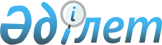 Келес аудандық мәслихатының 2022 жылғы 28 желтоқсандағы № 22-187-VI "2023-2025 жылдарға арналған ауыл және ауылдық округтердің бюджеттері туралы" шешіміне өзгерістер енгізу туралыТүркістан облысы Келес аудандық мәслихатының 2023 жылғы 19 мамырдағы № 3-21-VIII шешімі
      Келес аудандық мәслихаты ШЕШТІ:
      1. Келес аудандық мәслихатының "2023-2025 жылдарға арналған ауыл және ауылдық округтер бюджеттері туралы" 2022 жылғы 28 желтоқсандағы № 22-187-VІ шешіміне мынадай өзгерістер енгізілсін:
      1-12 тармақтар мынадай редакцияда жазылсын:
      "1. Абай ауылының 2023-2025 жылдарға арналған бюджеті 1, 2 және 3-қосымшаларға сәйкес, оның ішінде 2023 жылға мынадай көлемде бекiтiлсiн:
      1) кiрiстер – 208 709 мың теңге:
      салықтық түсiмдер – 110 902 мың теңге;
      салықтық емес түсiмдер – 0;
      негiзгi капиталды сатудан түсетiн түсiмдер – 0;
      трансферттердiң түсiмдерi – 97 807 мың теңге;
      2) шығындар – 211 791 мың теңге;
      3) таза бюджеттiк кредиттеу – 0:
      бюджеттік кредиттер – 0;
      бюджеттік кредиттерді өтеу – 0; 
      4) қаржы активтерімен операциялар бойынша сальдо – 0:
      қаржы активтерін сатып алу – 0;
      мемлекеттің қаржы активтерін сатудан түсетін түсімдер – 0;
      5) бюджет тапшылығы (профициті) – -3 082 мың теңге;
      6) бюджет тапшылығын қаржыландыру (профицитін пайдалану) – 3 082 мың теңге:
      қарыздар түсімі – 0;
      қарыздарды өтеу – 0;
      бюджет қаражатының пайдаланылатын қалдықтары – 3 082 мың теңге.
      2. Бірлесу ауылдық округінің 2023-2025 жылдарға арналған бюджеті 4, 5 және 6-қосымшаларға сәйкес, оның ішінде 2023 жылға мынадай көлемде бекiтiлсiн:
      1) кiрiстер – 67 915 мың теңге:
      салықтық түсiмдер – 5 756 мың теңге;
      салықтық емес түсiмдер – 0;
      негiзгi капиталды сатудан түсетiн түсiмдер – 0;
      трансферттердiң түсiмдерi – 62 159 мың теңге;
      2) шығындар – 68 111 мың теңге;
      3) таза бюджеттiк кредиттеу – 0:
      бюджеттік кредиттер – 0;
      бюджеттік кредиттерді өтеу – 0; 
      4) қаржы активтерімен операциялар бойынша сальдо – 0:
      қаржы активтерін сатып алу – 0;
      мемлекеттің қаржы активтерін сатудан түсетін түсімдер – 0;
      5) бюджет тапшылығы (профициті) – -196 мың теңге;
      6) бюджет тапшылығын қаржыландыру (профицитін пайдалану) – 196 мың теңге:
      қарыздар түсімі – 0;
      қарыздарды өтеу – 0;
      бюджет қаражатының пайдаланылатын қалдықтары – 196 мың теңге.
      3. Ұшқын ауылдық округінің 2023-2025 жылдарға арналған бюджеті 7, 8 және 9-қосымшаларға сәйкес, оның ішінде 2023 жылға мынадай көлемде бекiтiлсiн:
      1) кiрiстер – 57 710 мың теңге:
      салықтық түсiмдер – 8 371 мың теңге;
      салықтық емес түсiмдер – 0;
      негiзгi капиталды сатудан түсетiн түсiмдер – 0;
      трансферттердiң түсiмдерi – 49 339 мың теңге;
      2) шығындар – 57 948 мың теңге;
      3) таза бюджеттiк кредиттеу – 0:
      бюджеттік кредиттер – 0;
      бюджеттік кредиттерді өтеу – 0; 
      4) қаржы активтерімен операциялар бойынша сальдо – 0:
      қаржы активтерін сатып алу – 0;
      мемлекеттің қаржы активтерін сатудан түсетін түсімдер – 0;
      5) бюджет тапшылығы (профициті) – -238 мың теңге;
      6) бюджет тапшылығын қаржыландыру (профицитін пайдалану) – 238 мың теңге:
      қарыздар түсімі – 0;
      қарыздарды өтеу – 0;
      бюджет қаражатының пайдаланылатын қалдықтары – 238 мың теңге.
      4. Жамбыл ауылдық округінің 2023-2025 жылдарға арналған бюджеті 10, 11 және 12-қосымшаға сәйкес, оның ішінде 2023 жылға мынадай көлемде бекiтiлсiн:
      1) кiрiстер – 42 168 мың теңге:
      салықтық түсiмдер – 7 567 мың теңге;
      салықтық емес түсiмдер – 0;
      негiзгi капиталды сатудан түсетiн түсiмдер – 0;
      трансферттердiң түсiмдерi – 34 601 мың теңге;
      2) шығындар – 42 195 мың теңге;
      3) таза бюджеттiк кредиттеу – 0:
      бюджеттік кредиттер – 0;
      бюджеттік кредиттерді өтеу – 0; 
      4) қаржы активтерімен операциялар бойынша сальдо – 0:
      қаржы активтерін сатып алу – 0;
      мемлекеттің қаржы активтерін сатудан түсетін түсімдер – 0;
      5) бюджет тапшылығы (профициті) – -27 мың теңге;
      6) бюджет тапшылығын қаржыландыру (профицитін пайдалану) – 27 мың теңге:
      қарыздар түсімі – 0;
      қарыздарды өтеу – 0;
      бюджет қаражатының пайдаланылатын қалдықтары – 27 мың теңге.
      5. Бозай ауылдық округінің 2023-2025 жылдарға арналған бюджеті 13, 14 және 15-қосымшаларға сәйкес, оның ішінде 2023 жылға мынадай көлемде бекiтiлсiн:
      1) кiрiстер – 33 399 мың теңге:
      салықтық түсiмдер – 4 463 мың теңге;
      салықтық емес түсiмдер – 0;
      негiзгi капиталды сатудан түсетiн түсiмдер – 0;
      трансферттердiң түсiмдерi – 28 936 мың теңге;
      2) шығындар – 33 622 мың теңге;
      3) таза бюджеттiк кредиттеу – 0:
      бюджеттік кредиттер – 0;
      бюджеттік кредиттерді өтеу – 0; 
      4) қаржы активтерімен операциялар бойынша сальдо – 0:
      қаржы активтерін сатып алу – 0;
      мемлекеттің қаржы активтерін сатудан түсетін түсімдер – 0;
      5) бюджет тапшылығы (профициті) – -223 мың теңге;
      6) бюджет тапшылығын қаржыландыру (профицитін пайдалану) – 223 мың теңге:
      қарыздар түсімі – 0;
      қарыздарды өтеу – 0;
      бюджет қаражатының пайдаланылатын қалдықтары – 223 мың теңге.
      6. Бірлік ауылдық округінің 2023-2025 жылдарға арналған бюджеті 16, 17 және 18-қосымшаларға сәйкес, оның ішінде 2023 жылға мынадай көлемде бекiтiлсiн:
      1) кiрiстер – 115 866 мың теңге:
      салықтық түсiмдер – 7 640 мың теңге;
      салықтық емес түсiмдер – 0;
      негiзгi капиталды сатудан түсетiн түсiмдер – 0;
      трансферттердiң түсiмдерi – 108 226 мың теңге;
      2) шығындар – 116 324 мың теңге;
      3) таза бюджеттiк кредиттеу – 0:
      бюджеттік кредиттер – 0;
      бюджеттік кредиттерді өтеу – 0; 
      4) қаржы активтерімен операциялар бойынша сальдо – 0:
      қаржы активтерін сатып алу – 0;
      мемлекеттің қаржы активтерін сатудан түсетін түсімдер – 0;
      5) бюджет тапшылығы (профициті) – -458 мың теңге;
      6) бюджет тапшылығын қаржыландыру (профицитін пайдалану) – 458 мың теңге:
      қарыздар түсімі – 0;
      қарыздарды өтеу –0 ;
      бюджет қаражатының пайдаланылатын қалдықтары – 458 мың теңге.
      7. Ақтөбе ауылдық округінің 2023-2025 жылдарға арналған бюджеті 19, 20 және 21-қосымшаларға сәйкес, оның ішінде 2023 жылға мынадай көлемде бекiтiлсiн:
      1) кiрiстер – 123 660 мың теңге:
      салықтық түсiмдер – 41 951 мың теңге;
      салықтық емес түсiмдер – 0;
      негiзгi капиталды сатудан түсетiн түсiмдер – 0;
      трансферттердiң түсiмдерi – 81 709 мың теңге;
      2) шығындар – 127 177 мың теңге;
      3) таза бюджеттiк кредиттеу – 0:
      бюджеттік кредиттер – 0;
      бюджеттік кредиттерді өтеу – 0; 
      4) қаржы активтерімен операциялар бойынша сальдо – 0:
      қаржы активтерін сатып алу – 0;
      мемлекеттің қаржы активтерін сатудан түсетін түсімдер – 0;
      5) бюджет тапшылығы (профициті) – -3 517 мың теңге;
      6) бюджет тапшылығын қаржыландыру (профицитін пайдалану) – 3 517 мың теңге:
      қарыздар түсімі – 0;
      қарыздарды өтеу – 0;
      бюджет қаражатының пайдаланылатын қалдықтары – 3 517 мың теңге.
      8. Ошақты ауылдық округінің 2023-2025 жылдарға арналған бюджеті 22, 23 және 24-қосымшаларға сәйкес, оның ішінде 2023 жылға мынадай көлемде бекiтiлсiн:
      1) кiрiстер – 74 465 мың теңге:
      салықтық түсiмдер – 23 426 мың теңге;
      салықтық емес түсiмдер – 0;
      негiзгi капиталды сатудан түсетiн түсiмдер – 0;
      трансферттердiң түсiмдерi – 51 039 мың теңге;
      2) шығындар – 75 696 мың теңге;
      3) таза бюджеттiк кредиттеу – 0:
      бюджеттік кредиттер – 0;
      бюджеттік кредиттерді өтеу – 0; 
      4) қаржы активтерімен операциялар бойынша сальдо – 0:
      қаржы активтерін сатып алу – 0;
      мемлекеттің қаржы активтерін сатудан түсетін түсімдер – 0;
      5) бюджет тапшылығы (профициті) – -1 231 мың теңге;
      6) бюджет тапшылығын қаржыландыру (профицитін пайдалану) – 1 231 мың теңге:
      қарыздар түсімі – 0;
      қарыздарды өтеу – 0;
      бюджет қаражатының пайдаланылатын қалдықтары – 1 231 мың теңге.
      9. Қошқарата ауылдық округінің 2023-2025 жылдарға арналған бюджеті 25, 26 және 27-қосымшаларға сәйкес, оның ішінде 2023 жылға мынадай көлемде бекiтiлсiн:
      1) кiрiстер – 111 980 мың теңге:
      салықтық түсiмдер – 30 920 мың теңге;
      салықтық емес түсiмдер – 0;
      негiзгi капиталды сатудан түсетiн түсiмдер – 0;
      трансферттердiң түсiмдерi – 81 060 мың теңге;
      2) шығындар – 113 612 мың теңге;
      3) таза бюджеттiк кредиттеу – 0:
      бюджеттік кредиттер – 0;
      бюджеттік кредиттерді өтеу – 0; 
      4) қаржы активтерімен операциялар бойынша сальдо – 0:
      қаржы активтерін сатып алу – 0;
      мемлекеттің қаржы активтерін сатудан түсетін түсімдер – 0:
      5) бюджет тапшылығы (профициті) – -1 632 мың теңге;
      6) бюджет тапшылығын қаржыландыру (профицитін пайдалану) – 1 632 мың теңге:
      қарыздар түсімі – 0;
      қарыздарды өтеу – 0;
      бюджет қаражатының пайдаланылатын қалдықтары – 1 632 мың теңге.
      10. Алпамыс батыр ауылдық округінің 2023-2025 жылдарға арналған бюджеті 28, 29 және 30-қосымшаларға сәйкес, оның ішінде 2023 жылға мынадай көлемде бекiтiлсiн:
      1) кiрiстер – 50 446 мың теңге:
      салықтық түсiмдер – 8 255 мың теңге;
      салықтық емес түсiмдер – 0;
      негiзгi капиталды сатудан түсетiн түсiмдер – 0;
      трансферттердiң түсiмдерi – 42 191 мың теңге;
      2) шығындар – 50 695 мың теңге;
      3) таза бюджеттiк кредиттеу – 0:
      бюджеттік кредиттер – 0;
      бюджеттік кредиттерді өтеу – 0; 
      4) қаржы активтерімен операциялар бойынша сальдо – 0:
      қаржы активтерін сатып алу – 0;
      мемлекеттің қаржы активтерін сатудан түсетін түсімдер – 0;
      5) бюджет тапшылығы (профициті) – -249 мың теңге;
      6) бюджет тапшылығын қаржыландыру (профицитін пайдалану) – 249 мың теңге:
      қарыздар түсімі – 0;
      қарыздарды өтеу – 0;
      бюджет қаражатының пайдаланылатын қалдықтары – 249 мың теңге.
      11. Біртілек ауылдық округінің 2023-2025 жылдарға арналған бюджеті 31, 32 және 33-қосымшаларға сәйкес, оның ішінде 2023 жылға мынадай көлемде бекiтiлсiн:
      1) кiрiстер – 107 993 мың теңге:
      салықтық түсiмдер – 38 034 мың теңге;
      салықтық емес түсiмдер – 0;
      негiзгi капиталды сатудан түсетiн түсiмдер – 0;
      трансферттердiң түсiмдерi – 69 959 мың теңге;
      2) шығындар – 111 275 мың теңге;
      3) таза бюджеттiк кредиттеу – 0:
      бюджеттік кредиттер – 0;
      бюджеттік кредиттерді өтеу – 0; 
      4) қаржы активтерімен операциялар бойынша сальдо – 0:
      қаржы активтерін сатып алу – 0;
      мемлекеттің қаржы активтерін сатудан түсетін түсімдер – 0;
      5) бюджет тапшылығы (профициті) – -3 282 мың теңге;
      6) бюджет тапшылығын қаржыландыру (профицитін пайдалану) – 3 282 мың теңге:
      қарыздар түсімі – 0;
      қарыздарды өтеу – 0;
      бюджет қаражатының пайдаланылатын қалдықтары – 3 282 мың теңге.
      12. Жүзімдік ауылдық округінің 2023-2025 жылдарға арналған бюджеті 34, 35 және 36-қосымшаларға сәйкес, оның ішінде 2023 жылға мынадай көлемде бекiтiлсiн:
      1) кiрiстер – 70 748 мың теңге:
      салықтық түсiмдер – 5 408 мың теңге;
      салықтық емес түсiмдер – 0;
      негiзгi капиталды сатудан түсетiн түсiмдер – 0;
      трансферттердiң түсiмдерi – 65 340 мың теңге;
      2) шығындар – 71 345 мың теңге;
      3) таза бюджеттiк кредиттеу – 0:
      бюджеттік кредиттер – 0;
      бюджеттік кредиттерді өтеу – 0; 
      4) қаржы активтерімен операциялар бойынша сальдо – 0:
      қаржы активтерін сатып алу – 0;
      мемлекеттің қаржы активтерін сатудан түсетін түсімдер – 0;
      5) бюджет тапшылығы (профициті) – -597 мың теңге;
      6) бюджет тапшылығын қаржыландыру (профицитін пайдалану) – 597 мың теңге:
      қарыздар түсімі – 0;
      қарыздарды өтеу – 0;
      бюджет қаражатының пайдаланылатын қалдықтары – 597 мың теңге.
      2. Көрсетілген шешімнің 1, 4, 7, 10, 13, 16, 19, 22, 25, 28, 31, 34 қосымшалары осы шешімнің 1, 2, 3, 4, 5, 6, 7, 8, 9, 10, 11, 12 қосымшаларына сәйкес жаңа редакцияда жазылсын.
      3. Осы шешім 2023 жылдың 1 қаңтарынан бастап қолданысқа енгізілсін. Абай ауылының 2023 жылға арналған бюджеті  Бірлесу ауылдық округінің 2023 жылға арналған бюджеті  Ұшқын ауылдық округінің 2023 жылға арналған бюджеті  Жамбыл ауылдық округінің 2023 жылға арналған бюджеті  Бозай ауылдық округінің 2023 жылға арналған бюджеті  Бірлік ауылдық округінің 2023 жылға арналған бюджеті  Ақтөбе ауылдық округінің 2023 жылға арналған бюджеті  Ошақты ауылдық округінің 2023 жылға арналған бюджеті  Қошқарата ауылдық округінің 2023 жылға арналған бюджеті  Алпамыс батыр ауылдық округінің 2023 жылға арналған бюджеті  Біртілек ауылдық округінің 2023 жылға арналған бюджеті  Жүзімдік ауылдық округінің 2023 жылға арналған бюджеті 
					© 2012. Қазақстан Республикасы Әділет министрлігінің «Қазақстан Республикасының Заңнама және құқықтық ақпарат институты» ШЖҚ РМК
				
      Аудандық мәслихат төрағасы

Н.Шаулиев
Келес аудандық
мәслихатының 2023 жылғы
19 мамырдағы № 3-21-VIII
шешіміне 1 қосымшаКелес аудандық
мәслихатының 2022 жылғы
28 желтоқсандағы № 22-187-VII
шешіміне 1 қосымша
Санаты
Санаты
Санаты
Санаты
Санаты
мың теңге
Сыныбы
Сыныбы
Сыныбы
Сыныбы
мың теңге
Ішкі сыныбы
Ішкі сыныбы
Ішкі сыныбы
мың теңге
Атауы
мың теңге
1. Кірістер 
208 709
1
Салықтық түсімдер
110 902
01
Табыс салығы
34 124
2
2
Жеке табыс салығы
34 124
04
Меншiкке салынатын салықтар
76 327
1
1
Мүлiкке салынатын салықтар
1 379
3
3
Жер салығы
1 633
4
4
Көлiк құралдарына салынатын салық
73 315
05
Тауарларға, жұмыстарға және қызметтерге салынатын iшкi салықтар
451
4
4
Кәсiпкерлiк және кәсiби қызметтi жүргiзгенi үшiн алынатын алымдар
451
2
Салықтық емес түсiмдер
0
3
Негізгі капиталды сатудан түсетін түсімдер
0
4
Трансферттердің түсімдері
97 807
02
Мемлекеттік басқарудың жоғары тұрған органдарынан түсетін трансферттер
97 807
3
3
 Аудандардың (облыстық маңызы бар қаланың) бюджетінен трансферттер
97 807
Функционалдық топ
Функционалдық топ
Функционалдық топ
Функционалдық топ
Функционалдық топ
мың теңге 
Кіші функция
Кіші функция
Кіші функция
Кіші функция
мың теңге 
Бюджеттік бағдарламалардың әкiмшiсi
Бюджеттік бағдарламалардың әкiмшiсi
Бюджеттік бағдарламалардың әкiмшiсi
мың теңге 
Бағдарлама
Бағдарлама
мың теңге 
Атауы
мың теңге 
2. Шығындар
211 791
01
Жалпы сипаттағы мемлекеттiк қызметтер 
135 786
1
Мемлекеттiк басқарудың жалпы функцияларын орындайтын өкiлдi, атқарушы және басқа органдар
135 786
124
Аудандық маңызы бар қала, ауыл, кент, ауылдық округ әкімінің аппараты 
135 786
001
Аудандық маңызы бар қала, ауыл, кент, ауылдық округ әкімінің қызметін қамтамасыз ету жөніндегі қызметтер
135 786
07
Тұрғын үй-коммуналдық шаруашылық
76 005
3
Елді-мекендерді көркейту
76 005
124
Аудандық маңызы бар қала, ауыл, кент, ауылдық округ әкімінің аппараты 
76 005
008
Елді мекендердегі көшелерді жарықтандыру
24 000
011
Елді мекендерді абаттандыру мен көгалдандыру
52 005
3. Таза бюджеттік кредиттеу
0
Бюджеттік кредиттер
0
Санаты
Санаты
Санаты
Санаты
Санаты
мың теңге
Сыныбы
Сыныбы
Сыныбы
Сыныбы
мың теңге
Ішкі сыныбы
Ішкі сыныбы
Ішкі сыныбы
мың теңге
Атауы
мың теңге
Бюджеттік кредиттерді өтеу
0
5
Бюджеттік кредиттерді өтеу
0
01
Бюджеттік кредиттерді өтеу
0
1
1
Мемлекеттік бюджеттен берілген бюджеттік кредиттерді өтеу
0
4. Қаржы активтерімен операциялар бойынша сальдо
0
Қаржы активтерін сатып алу
0
Мемлекеттік қаржы активтерін сатудан түсетін түсімдер
0
5. Бюджет тапшылығы (профициті)
-3 082
6. Бюджет тапшылығын қаржыландыру (профицитін пайдалану)
3 082
Қарыздар түсімі
0
Функционалдық топ
Функционалдық топ
Функционалдық топ
Функционалдық топ
Функционалдық топ
мың теңге 
Кіші функция
Кіші функция
Кіші функция
Кіші функция
мың теңге 
Бюджеттік бағдарламалардың әкiмшiсi
Бюджеттік бағдарламалардың әкiмшiсi
Бюджеттік бағдарламалардың әкiмшiсi
мың теңге 
Бағдарлама
Бағдарлама
мың теңге 
Атауы
мың теңге 
Қарыздарды өтеу
0
16
Қарыздарды өтеу
0
1
Қарыздарды өтеу
0
Санаты
Санаты
Санаты
Санаты
Санаты
мың теңге
Сыныбы
Сыныбы
Сыныбы
Сыныбы
мың теңге
Ішкі сыныбы
Ішкі сыныбы
Ішкі сыныбы
мың теңге
Атауы
мың теңге
Бюджет қаражатының пайдаланылатын қалдықтары
3 082
8
Бюджет қаражатының пайдаланылатын қалдықтары
3 082
01
Бюджет қаражаты қалдықтары
3 082
1
1
Бюджет қаражатының бос қалдықтары
3 082Келес аудандық
мәслихатының 2023 жылғы
19 мамырдағы № 3-21-VIII
шешіміне 2 қосымшаКелес аудандық
мәслихатының 2022 жылғы
28 желтоқсандағы № 22-187-VII
шешіміне 4 қосымша
Санаты
Санаты
Санаты
Санаты
Санаты
мың теңге
Сыныбы
Сыныбы
Сыныбы
Сыныбы
мың теңге
Ішкі сыныбы
Ішкі сыныбы
Ішкі сыныбы
мың теңге
Атауы
мың теңге
1. Кірістер 
67 915
1
Салықтық түсімдер
5 756
01
Табыс салығы
111
2
2
Жеке табыс салығы
111
04
Меншiкке салынатын салықтар
5 645
1
1
Мүлiкке салынатын салықтар
72
3
3
Жер салығы
161
4
4
Көлiк құралдарына салынатын салық
5 412
2
Салықтық емес түсiмдер
0
3
Негізгі капиталды сатудан түсетін түсімдер
0
4
Трансферттердің түсімдері
62 159
02
Мемлекеттік басқарудың жоғары тұрған органдарынан түсетін трансферттер
62 159
3
3
 Аудандардың (облыстық маңызы бар қаланың) бюджетінен трансферттер
62 159
Функционалдық топ
Функционалдық топ
Функционалдық топ
Функционалдық топ
Функционалдық топ
мың теңге 
Кіші функция
Кіші функция
Кіші функция
Кіші функция
мың теңге 
Бюджеттік бағдарламалардың әкiмшiсi
Бюджеттік бағдарламалардың әкiмшiсi
Бюджеттік бағдарламалардың әкiмшiсi
мың теңге 
Бағдарлама
Бағдарлама
мың теңге 
Атауы
мың теңге 
2. Шығындар
68 111
01
Жалпы сипаттағы мемлекеттiк қызметтер 
41 148
1
Мемлекеттiк басқарудың жалпы функцияларын орындайтын өкiлдi, атқарушы және басқа органдар
41 148
124
Аудандық маңызы бар қала, ауыл, кент, ауылдық округ әкімінің аппараты 
41 148
001
Аудандық маңызы бар қала, ауыл, кент, ауылдық округ әкімінің қызметін қамтамасыз ету жөніндегі қызметтер
41 148
07
Тұрғын үй-коммуналдық шаруашылық
26 963
3
Елді-мекендерді көркейту
26 963
124
Аудандық маңызы бар қала, ауыл, кент, ауылдық округ әкімінің аппараты 
26 963
008
Елді мекендердегі көшелерді жарықтандыру
2 820
011
Елді мекендерді абаттандыру мен көгалдандыру
24 143
3. Таза бюджеттік кредиттеу
0
Бюджеттік кредиттер
0
Санаты
Санаты
Санаты
Санаты
Санаты
мың теңге
Сыныбы
Сыныбы
Сыныбы
Сыныбы
мың теңге
Ішкі сыныбы
Ішкі сыныбы
Ішкі сыныбы
мың теңге
Атауы
мың теңге
Бюджеттік кредиттерді өтеу
0
5
Бюджеттік кредиттерді өтеу
0
01
Бюджеттік кредиттерді өтеу
0
1
1
Мемлекеттік бюджеттен берілген бюджеттік кредиттерді өтеу
0
4. Қаржы активтерімен операциялар бойынша сальдо
0
Қаржы активтерін сатып алу
0
Мемлекеттік қаржы активтерін сатудан түсетін түсімдер
0
5. Бюджет тапшылығы (профициті)
-196
6. Бюджет тапшылығын қаржыландыру (профицитін пайдалану)
196
Қарыздар түсімі
0
Функционалдық топ
Функционалдық топ
Функционалдық топ
Функционалдық топ
Функционалдық топ
мың теңге 
Кіші функция
Кіші функция
Кіші функция
Кіші функция
мың теңге 
Бюджеттік бағдарламалардың әкiмшiсi
Бюджеттік бағдарламалардың әкiмшiсi
Бюджеттік бағдарламалардың әкiмшiсi
мың теңге 
Бағдарлама
Бағдарлама
мың теңге 
Атауы
мың теңге 
Қарыздарды өтеу
0
16
Қарыздарды өтеу
0
1
Қарыздарды өтеу
0
Санаты
Санаты
Санаты
Санаты
Санаты
мың теңге
Сыныбы
Сыныбы
Сыныбы
Сыныбы
мың теңге
Ішкі сыныбы
Ішкі сыныбы
Ішкі сыныбы
мың теңге
Атауы
мың теңге
Бюджет қаражатының пайдаланылатын қалдықтары
196
8
Бюджет қаражатының пайдаланылатын қалдықтары
196
01
Бюджет қаражаты қалдықтары
196
1
1
Бюджет қаражатының бос қалдықтары
196Келес аудандық
мәслихатының 2023 жылғы
19 мамырдағы № 3-21-VIII
шешіміне 3 қосымшаКелес аудандық
мәслихатының 2022 жылғы
28 желтоқсандағы № 22-187-VII
шешіміне 7 қосымша
Санаты
Санаты
Санаты
Санаты
Санаты
мың теңге
Сыныбы
Сыныбы
Сыныбы
Сыныбы
мың теңге
Ішкі сыныбы
Ішкі сыныбы
Ішкі сыныбы
мың теңге
Атауы
мың теңге
1. Кірістер 
57 710
1
Салықтық түсімдер
8 371
04
Меншiкке салынатын салықтар
8 371
1
1
Мүлiкке салынатын салықтар
535
3
3
Жер салығы
400
4
4
Көлiк құралдарына салынатын салық
7 436
2
Салықтық емес түсiмдер
0
3
Негізгі капиталды сатудан түсетін түсімдер
0
4
Трансферттердің түсімдері
49 339
02
Мемлекеттік басқарудың жоғары тұрған органдарынан түсетін трансферттер
49 339
3
3
 Аудандардың (облыстық маңызы бар қаланың) бюджетінен трансферттер
49 339
Функционалдық топ
Функционалдық топ
Функционалдық топ
Функционалдық топ
Функционалдық топ
мың теңге 
Кіші функция
Кіші функция
Кіші функция
Кіші функция
мың теңге 
Бюджеттік бағдарламалардың әкiмшiсi
Бюджеттік бағдарламалардың әкiмшiсi
Бюджеттік бағдарламалардың әкiмшiсi
мың теңге 
Бағдарлама
Бағдарлама
мың теңге 
Атауы
мың теңге 
2. Шығындар
57 948
01
Жалпы сипаттағы мемлекеттiк қызметтер 
52 430
1
Мемлекеттiк басқарудың жалпы функцияларын орындайтын өкiлдi, атқарушы және басқа органдар
52 430
124
Аудандық маңызы бар қала, ауыл, кент, ауылдық округ әкімінің аппараты 
52 430
001
Аудандық маңызы бар қала, ауыл, кент, ауылдық округ әкімінің қызметін қамтамасыз ету жөніндегі қызметтер
52 300
022
Мемлекеттік органның күрделі шығыстары
130
07
Тұрғын үй-коммуналдық шаруашылық
5 518
3
Елді-мекендерді көркейту
5 518
124
Аудандық маңызы бар қала, ауыл, кент, ауылдық округ әкімінің аппараты 
5 518
008
Елді мекендердегі көшелерді жарықтандыру
3 000
011
Елді мекендерді абаттандыру мен көгалдандыру
2 518
3. Таза бюджеттік кредиттеу
0
Бюджеттік кредиттер
0
Санаты
Санаты
Санаты
Санаты
Санаты
мың теңге
Сыныбы
Сыныбы
Сыныбы
Сыныбы
мың теңге
Ішкі сыныбы
Ішкі сыныбы
Ішкі сыныбы
мың теңге
Атауы
мың теңге
Бюджеттік кредиттерді өтеу
0
5
Бюджеттік кредиттерді өтеу
0
01
Бюджеттік кредиттерді өтеу
0
1
1
Мемлекеттік бюджеттен берілген бюджеттік кредиттерді өтеу
0
4. Қаржы активтерімен операциялар бойынша сальдо
0
Қаржы активтерін сатып алу
0
Мемлекеттік қаржы активтерін сатудан түсетін түсімдер
0
5. Бюджет тапшылығы (профициті)
-238
6. Бюджет тапшылығын қаржыландыру (профицитін пайдалану)
238
Қарыздар түсімі
0
Функционалдық топ
Функционалдық топ
Функционалдық топ
Функционалдық топ
Функционалдық топ
мың теңге 
Кіші функция
Кіші функция
Кіші функция
Кіші функция
мың теңге 
Бюджеттік бағдарламалардың әкiмшiсi
Бюджеттік бағдарламалардың әкiмшiсi
Бюджеттік бағдарламалардың әкiмшiсi
мың теңге 
Бағдарлама
Бағдарлама
мың теңге 
Атауы
мың теңге 
Қарыздарды өтеу
0
16
Қарыздарды өтеу
0
1
Қарыздарды өтеу
0
Санаты
Санаты
Санаты
Санаты
Санаты
мың теңге
Сыныбы
Сыныбы
Сыныбы
Сыныбы
мың теңге
Ішкі сыныбы
Ішкі сыныбы
Ішкі сыныбы
мың теңге
Атауы
мың теңге
Бюджет қаражатының пайдаланылатын қалдықтары
238
8
Бюджет қаражатының пайдаланылатын қалдықтары
238
01
Бюджет қаражаты қалдықтары
238
1
1
Бюджет қаражатының бос қалдықтары
238Келес аудандық
мәслихатының 2023 жылғы
19 мамырдағы № 3-21-VIII
шешіміне 4 қосымшаКелес аудандық
мәслихатының 2022 жылғы
28 желтоқсандағы № 22-187-VII
шешіміне 10 қосымша
Санаты
Санаты
Санаты
Санаты
Санаты
мың теңге
Сыныбы
Сыныбы
Сыныбы
Сыныбы
мың теңге
Ішкі сыныбы
Ішкі сыныбы
Ішкі сыныбы
мың теңге
Атауы
мың теңге
1. Кірістер 
42 168
1
Салықтық түсімдер
7 567
01
Табыс салығы
380
2
2
Жеке табыс салығы
380
04
Меншiкке салынатын салықтар
7 187
1
1
Мүлiкке салынатын салықтар
100
3
3
Жер салығы
200
4
4
Көлiк құралдарына салынатын салық
6 887
2
Салықтық емес түсiмдер
0
3
Негізгі капиталды сатудан түсетін түсімдер
0
4
Трансферттердің түсімдері
34 601
02
Мемлекеттік басқарудың жоғары тұрған органдарынан түсетін трансферттер
34 601
3
3
 Аудандардың (облыстық маңызы бар қаланың) бюджетінен трансферттер
34 601
Функционалдық топ
Функционалдық топ
Функционалдық топ
Функционалдық топ
Функционалдық топ
мың теңге 
Кіші функция
Кіші функция
Кіші функция
Кіші функция
мың теңге 
Бюджеттік бағдарламалардың әкiмшiсi
Бюджеттік бағдарламалардың әкiмшiсi
Бюджеттік бағдарламалардың әкiмшiсi
мың теңге 
Бағдарлама
Бағдарлама
мың теңге 
Атауы
мың теңге 
2. Шығындар
42 195
01
Жалпы сипаттағы мемлекеттiк қызметтер 
39 677
1
Мемлекеттiк басқарудың жалпы функцияларын орындайтын өкiлдi, атқарушы және басқа органдар
39 677
124
Аудандық маңызы бар қала, ауыл, кент, ауылдық округ әкімінің аппараты 
39 677
001
Аудандық маңызы бар қала, ауыл, кент, ауылдық округ әкімінің қызметін қамтамасыз ету жөніндегі қызметтер
39 677
07
Тұрғын үй-коммуналдық шаруашылық
2 518
3
Елді-мекендерді көркейту
2 518
124
Аудандық маңызы бар қала, ауыл, кент, ауылдық округ әкімінің аппараты 
2 518
011
Елді мекендерді абаттандыру мен көгалдандыру
2 518
3. Таза бюджеттік кредиттеу
0
Бюджеттік кредиттер
0
Санаты
Санаты
Санаты
Санаты
Санаты
мың теңге
Сыныбы
Сыныбы
Сыныбы
Сыныбы
мың теңге
Ішкі сыныбы
Ішкі сыныбы
Ішкі сыныбы
мың теңге
Атауы
мың теңге
Бюджеттік кредиттерді өтеу
0
5
Бюджеттік кредиттерді өтеу
0
01
Бюджеттік кредиттерді өтеу
0
1
1
Мемлекеттік бюджеттен берілген бюджеттік кредиттерді өтеу
0
4. Қаржы активтерімен операциялар бойынша сальдо
0
Қаржы активтерін сатып алу
0
Мемлекеттік қаржы активтерін сатудан түсетін түсімдер
0
5. Бюджет тапшылығы (профициті)
-27
6. Бюджет тапшылығын қаржыландыру (профицитін пайдалану)
27
Қарыздар түсімі
0
Функционалдық топ
Функционалдық топ
Функционалдық топ
Функционалдық топ
Функционалдық топ
мың теңге 
Кіші функция
Кіші функция
Кіші функция
Кіші функция
мың теңге 
Бюджеттік бағдарламалардың әкiмшiсi
Бюджеттік бағдарламалардың әкiмшiсi
Бюджеттік бағдарламалардың әкiмшiсi
мың теңге 
Бағдарлама
Бағдарлама
мың теңге 
Атауы
мың теңге 
Қарыздарды өтеу
0
16
Қарыздарды өтеу
0
1
Қарыздарды өтеу
0
Санаты
Санаты
Санаты
Санаты
Санаты
мың теңге
Сыныбы
Сыныбы
Сыныбы
Сыныбы
мың теңге
Ішкі сыныбы
Ішкі сыныбы
Ішкі сыныбы
мың теңге
Атауы
мың теңге
Бюджет қаражатының пайдаланылатын қалдықтары
27
8
Бюджет қаражатының пайдаланылатын қалдықтары
27
01
Бюджет қаражаты қалдықтары
27
1
1
Бюджет қаражатының бос қалдықтары
27Келес аудандық
мәслихатының 2023 жылғы
19 мамырдағы № 3-21-VIII
шешіміне 5 қосымшаКелес аудандық
мәслихатының 2022 жылғы
28 желтоқсандағы № 22-187-VII
шешіміне 13 қосымша
Санаты
Санаты
Санаты
Санаты
Санаты
мың теңге
Сыныбы
Сыныбы
Сыныбы
Сыныбы
мың теңге
Ішкі сыныбы
Ішкі сыныбы
Ішкі сыныбы
мың теңге
Атауы
мың теңге
1. Кірістер 
33 399
1
Салықтық түсімдер
4 463
01
Табыс салығы
168
2
2
Жеке табыс салығы
168
04
Меншiкке салынатын салықтар
4 295
1
1
Мүлiкке салынатын салықтар
95
3
3
Жер салығы
190
4
4
Көлiк құралдарына салынатын салық
4 010
2
Салықтық емес түсiмдер
0
3
Негізгі капиталды сатудан түсетін түсімдер
0
4
Трансферттердің түсімдері
28 936
02
Мемлекеттік басқарудың жоғары тұрған органдарынан түсетін трансферттер
28 936
3
3
 Аудандардың (облыстық маңызы бар қаланың) бюджетінен трансферттер
28 936
Функционалдық топ
Функционалдық топ
Функционалдық топ
Функционалдық топ
Функционалдық топ
мың теңге 
Кіші функция
Кіші функция
Кіші функция
Кіші функция
мың теңге 
Бюджеттік бағдарламалардың әкiмшiсi
Бюджеттік бағдарламалардың әкiмшiсi
Бюджеттік бағдарламалардың әкiмшiсi
мың теңге 
Бағдарлама
Бағдарлама
мың теңге 
Атауы
мың теңге 
2. Шығындар
33 622
01
Жалпы сипаттағы мемлекеттiк қызметтер 
32 222
1
Мемлекеттiк басқарудың жалпы функцияларын орындайтын өкiлдi, атқарушы және басқа органдар
32 222
124
Аудандық маңызы бар қала, ауыл, кент, ауылдық округ әкімінің аппараты 
32 222
001
Аудандық маңызы бар қала, ауыл, кент, ауылдық округ әкімінің қызметін қамтамасыз ету жөніндегі қызметтер
32 222
07
Тұрғын үй-коммуналдық шаруашылық
1 400
3
Елді-мекендерді көркейту
1 400
124
Аудандық маңызы бар қала, ауыл, кент, ауылдық округ әкімінің аппараты 
1 400
011
Елді мекендерді абаттандыру мен көгалдандыру
1 400
3. Таза бюджеттік кредиттеу
0
Бюджеттік кредиттер
0
Санаты
Санаты
Санаты
Санаты
Санаты
мың теңге
Сыныбы
Сыныбы
Сыныбы
Сыныбы
мың теңге
Ішкі сыныбы
Ішкі сыныбы
Ішкі сыныбы
мың теңге
Атауы
мың теңге
Бюджеттік кредиттерді өтеу
0
5
Бюджеттік кредиттерді өтеу
0
01
Бюджеттік кредиттерді өтеу
0
1
1
Мемлекеттік бюджеттен берілген бюджеттік кредиттерді өтеу
0
4. Қаржы активтерімен операциялар бойынша сальдо
0
Қаржы активтерін сатып алу
0
Мемлекеттік қаржы активтерін сатудан түсетін түсімдер
0
5. Бюджет тапшылығы (профициті)
-223
6. Бюджет тапшылығын қаржыландыру (профицитін пайдалану)
223
Қарыздар түсімі
0
Функционалдық топ
Функционалдық топ
Функционалдық топ
Функционалдық топ
Функционалдық топ
мың теңге 
Кіші функция
Кіші функция
Кіші функция
Кіші функция
мың теңге 
Бюджеттік бағдарламалардың әкiмшiсi
Бюджеттік бағдарламалардың әкiмшiсi
Бюджеттік бағдарламалардың әкiмшiсi
мың теңге 
Бағдарлама
Бағдарлама
мың теңге 
Атауы
мың теңге 
Қарыздарды өтеу
0
16
Қарыздарды өтеу
0
1
Қарыздарды өтеу
0
Санаты
Санаты
Санаты
Санаты
Санаты
мың теңге
Сыныбы
Сыныбы
Сыныбы
Сыныбы
мың теңге
Ішкі сыныбы
Ішкі сыныбы
Ішкі сыныбы
мың теңге
Атауы
мың теңге
Бюджет қаражатының пайдаланылатын қалдықтары
223
8
Бюджет қаражатының пайдаланылатын қалдықтары
223
01
Бюджет қаражаты қалдықтары
223
1
1
Бюджет қаражатының бос қалдықтары
223Келес аудандық
мәслихатының 2023 жылғы
19 мамырдағы № 3-21-VIII
шешіміне 6 қосымшаКелес аудандық
мәслихатының 2022 жылғы
28 желтоқсандағы № 22-187-VII
шешіміне 16 қосымша
Санаты
Санаты
Санаты
Санаты
Санаты
мың теңге
Сыныбы
Сыныбы
Сыныбы
Сыныбы
мың теңге
Ішкі сыныбы
Ішкі сыныбы
Ішкі сыныбы
мың теңге
Атауы
мың теңге
1. Кірістер 
115 866
1
Салықтық түсімдер
7 640
01
Табыс салығы
304
2
2
Жеке табыс салығы
304
04
Меншiкке салынатын салықтар
7 336
1
1
Мүлiкке салынатын салықтар
135
3
3
Жер салығы
250
4
4
Көлiк құралдарына салынатын салық
6 951
2
Салықтық емес түсiмдер
0
3
Негізгі капиталды сатудан түсетін түсімдер
0
4
Трансферттердің түсімдері
108 226
02
Мемлекеттік басқарудың жоғары тұрған органдарынан түсетін трансферттер
108 226
3
3
 Аудандардың (облыстық маңызы бар қаланың) бюджетінен трансферттер
108 226
Функционалдық топ
Функционалдық топ
Функционалдық топ
Функционалдық топ
Функционалдық топ
мың теңге 
Кіші функция
Кіші функция
Кіші функция
Кіші функция
мың теңге 
Бюджеттік бағдарламалардың әкiмшiсi
Бюджеттік бағдарламалардың әкiмшiсi
Бюджеттік бағдарламалардың әкiмшiсi
мың теңге 
Бағдарлама
Бағдарлама
мың теңге 
Атауы
мың теңге 
2. Шығындар
116 324
01
Жалпы сипаттағы мемлекеттiк қызметтер 
51 408
1
Мемлекеттiк басқарудың жалпы функцияларын орындайтын өкiлдi, атқарушы және басқа органдар
51 408
124
Аудандық маңызы бар қала, ауыл, кент, ауылдық округ әкімінің аппараты 
51 408
001
Аудандық маңызы бар қала, ауыл, кент, ауылдық округ әкімінің қызметін қамтамасыз ету жөніндегі қызметтер
51 408
07
Тұрғын үй-коммуналдық шаруашылық
30 008
3
Елді-мекендерді көркейту
30 008
124
Аудандық маңызы бар қала, ауыл, кент, ауылдық округ әкімінің аппараты 
30 008
008
Елді мекендердегі көшелерді жарықтандыру
1 600
011
Елді мекендерді абаттандыру мен көгалдандыру
28 408
12
Көлiк және коммуникация
34 908
1
Автомобиль көлiгi
34 908
124
Қаладағы аудан, аудандық маңызы бар қала, кент, ауыл, ауылдық округ әкімінің аппараты
34 908
045
Елді-мекендер көшелеріндегі автомобиль жолдарын күрделі және орташа жөндеу
34 908
3. Таза бюджеттік кредиттеу
0
Бюджеттік кредиттер
0
Санаты
Санаты
Санаты
Санаты
Санаты
мың теңге
Сыныбы
Сыныбы
Сыныбы
Сыныбы
мың теңге
Ішкі сыныбы
Ішкі сыныбы
Ішкі сыныбы
мың теңге
Атауы
мың теңге
Бюджеттік кредиттерді өтеу
0
5
Бюджеттік кредиттерді өтеу
0
01
Бюджеттік кредиттерді өтеу
0
1
1
Мемлекеттік бюджеттен берілген бюджеттік кредиттерді өтеу
0
4. Қаржы активтерімен операциялар бойынша сальдо
0
Қаржы активтерін сатып алу
0
Мемлекеттік қаржы активтерін сатудан түсетін түсімдер
0
5. Бюджет тапшылығы (профициті)
-458
6. Бюджет тапшылығын қаржыландыру (профицитін пайдалану)
458
Қарыздар түсімі
0
Функционалдық топ
Функционалдық топ
Функционалдық топ
Функционалдық топ
Функционалдық топ
мың теңге 
Кіші функция
Кіші функция
Кіші функция
Кіші функция
мың теңге 
Бюджеттік бағдарламалардың әкiмшiсi
Бюджеттік бағдарламалардың әкiмшiсi
Бюджеттік бағдарламалардың әкiмшiсi
мың теңге 
Бағдарлама
Бағдарлама
мың теңге 
Атауы
мың теңге 
Қарыздарды өтеу
0
16
Қарыздарды өтеу
0
1
Қарыздарды өтеу
0
Санаты
Санаты
Санаты
Санаты
Санаты
мың теңге
Сыныбы
Сыныбы
Сыныбы
Сыныбы
мың теңге
Ішкі сыныбы
Ішкі сыныбы
Ішкі сыныбы
мың теңге
Атауы
мың теңге
Бюджет қаражатының пайдаланылатын қалдықтары
458
8
Бюджет қаражатының пайдаланылатын қалдықтары
458
01
Бюджет қаражаты қалдықтары
458
1
1
Бюджет қаражатының бос қалдықтары
458Келес аудандық
мәслихатының 2023 жылғы
19 мамырдағы № 3-21-VIII
шешіміне 7 қосымшаКелес аудандық
мәслихатының 2022 жылғы
28 желтоқсандағы № 22-187-VII
шешіміне 19 қосымша
Санаты
Санаты
Санаты
Санаты
Санаты
мың теңге
Сыныбы
Сыныбы
Сыныбы
Сыныбы
мың теңге
Ішкі сыныбы
Ішкі сыныбы
Ішкі сыныбы
мың теңге
Атауы
мың теңге
1. Кірістер 
123 660
1
Салықтық түсімдер
41 951
01
Табыс салығы
2 763
2
2
Жеке табыс салығы
2 763
04
Меншiкке салынатын салықтар
39 188
1
1
Мүлiкке салынатын салықтар
800
3
3
Жер салығы
800
4
4
Көлiк құралдарына салынатын салық
37 588
2
Салықтық емес түсiмдер
0
3
Негізгі капиталды сатудан түсетін түсімдер
0
4
Трансферттердің түсімдері
81 709
02
Мемлекеттік басқарудың жоғары тұрған органдарынан түсетін трансферттер
81 709
3
3
 Аудандардың (облыстық маңызы бар қаланың) бюджетінен трансферттер
81 709
Функционалдық топ
Функционалдық топ
Функционалдық топ
Функционалдық топ
Функционалдық топ
мың теңге 
Кіші функция
Кіші функция
Кіші функция
Кіші функция
мың теңге 
Бюджеттік бағдарламалардың әкiмшiсi
Бюджеттік бағдарламалардың әкiмшiсi
Бюджеттік бағдарламалардың әкiмшiсi
мың теңге 
Бағдарлама
Бағдарлама
мың теңге 
Атауы
мың теңге 
2. Шығындар
127 177
01
Жалпы сипаттағы мемлекеттiк қызметтер 
90 508
1
Мемлекеттiк басқарудың жалпы функцияларын орындайтын өкiлдi, атқарушы және басқа органдар
90 508
124
Аудандық маңызы бар қала, ауыл, кент, ауылдық округ әкімінің аппараты 
90 508
001
Аудандық маңызы бар қала, ауыл, кент, ауылдық округ әкімінің қызметін қамтамасыз ету жөніндегі қызметтер
90 508
07
Тұрғын үй-коммуналдық шаруашылық
16 669
3
Елді-мекендерді көркейту
16 669
124
Аудандық маңызы бар қала, ауыл, кент, ауылдық округ әкімінің аппараты 
16 669
008
Елді мекендердегі көшелерді жарықтандыру
6 154
009
Елді мекендердің санитариясын қамтамасыз ету
4 015
011
Елді мекендерді абаттандыру мен көгалдандыру
6 500
15
Трансферттер
20 000
1
Трансферттер
20 000
124
Аудандық маңызы бар қала, ауыл, кент, ауылдық округ әкімінің аппараты 
20 000
049
Бюджет заңнамасымен қарастырылған жағдайларда жалпы сипаттағы трансферттерді қайтару
20 000
3. Таза бюджеттік кредиттеу
0
Бюджеттік кредиттер
0
Санаты
Санаты
Санаты
Санаты
Санаты
мың теңге
Сыныбы
Сыныбы
Сыныбы
Сыныбы
мың теңге
Ішкі сыныбы
Ішкі сыныбы
Ішкі сыныбы
мың теңге
Атауы
мың теңге
Бюджеттік кредиттерді өтеу
0
5
Бюджеттік кредиттерді өтеу
0
01
Бюджеттік кредиттерді өтеу
0
1
1
Мемлекеттік бюджеттен берілген бюджеттік кредиттерді өтеу
0
4. Қаржы активтерімен операциялар бойынша сальдо
0
Қаржы активтерін сатып алу
0
Мемлекеттік қаржы активтерін сатудан түсетін түсімдер
0
5. Бюджет тапшылығы (профициті)
-3 517
6. Бюджет тапшылығын қаржыландыру (профицитін пайдалану)
3 517
Қарыздар түсімі
0
Функционалдық топ
Функционалдық топ
Функционалдық топ
Функционалдық топ
Функционалдық топ
мың теңге 
Кіші функция
Кіші функция
Кіші функция
Кіші функция
мың теңге 
Бюджеттік бағдарламалардың әкiмшiсi
Бюджеттік бағдарламалардың әкiмшiсi
Бюджеттік бағдарламалардың әкiмшiсi
мың теңге 
Бағдарлама
Бағдарлама
мың теңге 
Атауы
мың теңге 
Қарыздарды өтеу
0
16
Қарыздарды өтеу
0
1
Қарыздарды өтеу
0
Санаты
Санаты
Санаты
Санаты
Санаты
мың теңге
Сыныбы
Сыныбы
Сыныбы
Сыныбы
мың теңге
Ішкі сыныбы
Ішкі сыныбы
Ішкі сыныбы
мың теңге
Атауы
мың теңге
Бюджет қаражатының пайдаланылатын қалдықтары
3 517
8
Бюджет қаражатының пайдаланылатын қалдықтары
3 517
01
Бюджет қаражаты қалдықтары
3 517
1
1
Бюджет қаражатының бос қалдықтары
3 517Келес аудандық
мәслихатының 2023 жылғы
19 мамырдағы № 3-21-VIII
шешіміне 8 қосымшаКелес аудандық
мәслихатының 2022 жылғы
28 желтоқсандағы № 22-187-VII
шешіміне 22 қосымша
Санаты
Санаты
Санаты
Санаты
Санаты
мың теңге
Сыныбы
Сыныбы
Сыныбы
Сыныбы
мың теңге
Ішкі сыныбы
Ішкі сыныбы
Ішкі сыныбы
мың теңге
Атауы
мың теңге
1. Кірістер 
74 465
1
Салықтық түсімдер
23 426
01
Табыс салығы
2 124
2
2
Жеке табыс салығы
2 124
04
Меншiкке салынатын салықтар
21 256
1
1
Мүлiкке салынатын салықтар
500
3
3
Жер салығы
600
4
4
Көлiк құралдарына салынатын салық
20 156
05
Тауарларға, жұмыстарға және қызметтерге салынатын iшкi салықтар
46
4
4
Кәсiпкерлiк және кәсiби қызметтi жүргiзгенi үшiн алынатын алымдар
46
2
Салықтық емес түсiмдер
0
3
Негізгі капиталды сатудан түсетін түсімдер
0
4
Трансферттердің түсімдері
51 039
02
Мемлекеттік басқарудың жоғары тұрған органдарынан түсетін трансферттер
51 039
3
3
 Аудандардың (облыстық маңызы бар қаланың) бюджетінен трансферттер
51 039
Функционалдық топ
Функционалдық топ
Функционалдық топ
Функционалдық топ
Функционалдық топ
мың теңге 
Кіші функция
Кіші функция
Кіші функция
Кіші функция
мың теңге 
Бюджеттік бағдарламалардың әкiмшiсi
Бюджеттік бағдарламалардың әкiмшiсi
Бюджеттік бағдарламалардың әкiмшiсi
мың теңге 
Бағдарлама
Бағдарлама
мың теңге 
Атауы
мың теңге 
2. Шығындар
75 696
01
Жалпы сипаттағы мемлекеттiк қызметтер 
58 922
1
Мемлекеттiк басқарудың жалпы функцияларын орындайтын өкiлдi, атқарушы және басқа органдар
58 922
124
Аудандық маңызы бар қала, ауыл, кент, ауылдық округ әкімінің аппараты 
58 922
001
Аудандық маңызы бар қала, ауыл, кент, ауылдық округ әкімінің қызметін қамтамасыз ету жөніндегі қызметтер
58 922
07
Тұрғын үй-коммуналдық шаруашылық
6 301
3
Елді-мекендерді көркейту
6 301
124
Аудандық маңызы бар қала, ауыл, кент, ауылдық округ әкімінің аппараты 
6 301
008
Елді мекендердегі көшелерді жарықтандыру
1 265
011
Елді мекендерді абаттандыру мен көгалдандыру
5 036
15
Трансферттер
10 473
1
Трансферттер
10 473
124
Аудандық маңызы бар қала, ауыл, кент, ауылдық округ әкімінің аппараты 
10 473
049
Бюджет заңнамасымен қарастырылған жағдайларда жалпы сипаттағы трансферттерді қайтару
10 473
3. Таза бюджеттік кредиттеу
0
Бюджеттік кредиттер
0
Санаты
Санаты
Санаты
Санаты
Санаты
мың теңге
Сыныбы
Сыныбы
Сыныбы
Сыныбы
мың теңге
Ішкі сыныбы
Ішкі сыныбы
Ішкі сыныбы
мың теңге
Атауы
мың теңге
Бюджеттік кредиттерді өтеу
0
5
Бюджеттік кредиттерді өтеу
0
01
Бюджеттік кредиттерді өтеу
0
1
1
Мемлекеттік бюджеттен берілген бюджеттік кредиттерді өтеу
0
4. Қаржы активтерімен операциялар бойынша сальдо
0
Қаржы активтерін сатып алу
0
Мемлекеттік қаржы активтерін сатудан түсетін түсімдер
0
5. Бюджет тапшылығы (профициті)
-1 231
6. Бюджет тапшылығын қаржыландыру (профицитін пайдалану)
1 231
Қарыздар түсімі
0
Функционалдық топ
Функционалдық топ
Функционалдық топ
Функционалдық топ
Функционалдық топ
мың теңге 
Кіші функция
Кіші функция
Кіші функция
Кіші функция
мың теңге 
Бюджеттік бағдарламалардың әкiмшiсi
Бюджеттік бағдарламалардың әкiмшiсi
Бюджеттік бағдарламалардың әкiмшiсi
мың теңге 
Бағдарлама
Бағдарлама
мың теңге 
Атауы
мың теңге 
Қарыздарды өтеу
0
16
Қарыздарды өтеу
0
1
Қарыздарды өтеу
0
Санаты
Санаты
Санаты
Санаты
Санаты
мың теңге
Сыныбы
Сыныбы
Сыныбы
Сыныбы
мың теңге
Ішкі сыныбы
Ішкі сыныбы
Ішкі сыныбы
мың теңге
Атауы
мың теңге
Бюджет қаражатының пайдаланылатын қалдықтары
1 231
8
Бюджет қаражатының пайдаланылатын қалдықтары
1 231
01
Бюджет қаражаты қалдықтары
1 231
1
1
Бюджет қаражатының бос қалдықтары
1 231Келес аудандық
мәслихатының 2023 жылғы
19 мамырдағы № 3-21-VIII
шешіміне 9 қосымшаКелес аудандық
мәслихатының 2022 жылғы
28 желтоқсандағы № 22-187-VII
шешіміне 25 қосымша
Санаты
Санаты
Санаты
Санаты
Санаты
мың теңге
Сыныбы
Сыныбы
Сыныбы
Сыныбы
мың теңге
Ішкі сыныбы
Ішкі сыныбы
Ішкі сыныбы
мың теңге
Атауы
мың теңге
1. Кірістер 
111 980
1
Салықтық түсімдер
30 920
01
Табыс салығы
2 666
2
2
Жеке табыс салығы
2 666
04
Меншiкке салынатын салықтар
28 211
1
1
Мүлiкке салынатын салықтар
600
3
3
Жер салығы
650
4
4
Көлiк құралдарына салынатын салық
26 961
05
Тауарларға, жұмыстарға және қызметтерге салынатын iшкi салықтар
43
4
4
Кәсiпкерлiк және кәсiби қызметтi жүргiзгенi үшiн алынатын алымдар
43
2
Салықтық емес түсiмдер
0
3
Негізгі капиталды сатудан түсетін түсімдер
0
4
Трансферттердің түсімдері
81 060
02
Мемлекеттік басқарудың жоғары тұрған органдарынан түсетін трансферттер
81 060
3
3
 Аудандардың (облыстық маңызы бар қаланың) бюджетінен трансферттер
81 060
Функционалдық топ
Функционалдық топ
Функционалдық топ
Функционалдық топ
Функционалдық топ
мың теңге 
Кіші функция
Кіші функция
Кіші функция
Кіші функция
мың теңге 
Бюджеттік бағдарламалардың әкiмшiсi
Бюджеттік бағдарламалардың әкiмшiсi
Бюджеттік бағдарламалардың әкiмшiсi
мың теңге 
Бағдарлама
Бағдарлама
мың теңге 
Атауы
мың теңге 
2. Шығындар
113 612
01
Жалпы сипаттағы мемлекеттiк қызметтер 
76 720
1
Мемлекеттiк басқарудың жалпы функцияларын орындайтын өкiлдi, атқарушы және басқа органдар
76 720
124
Аудандық маңызы бар қала, ауыл, кент, ауылдық округ әкімінің аппараты 
76 720
001
Аудандық маңызы бар қала, ауыл, кент, ауылдық округ әкімінің қызметін қамтамасыз ету жөніндегі қызметтер
76 720
07
Тұрғын үй-коммуналдық шаруашылық
22 266
3
Елді-мекендерді көркейту
22 266
124
Аудандық маңызы бар қала, ауыл, кент, ауылдық округ әкімінің аппараты 
22 266
008
Елді мекендердегі көшелерді жарықтандыру
6 221
011
Елді мекендерді абаттандыру мен көгалдандыру
16 045
15
Трансферттер
14 626
1
Трансферттер
14 626
124
Аудандық маңызы бар қала, ауыл, кент, ауылдық округ әкімінің аппараты 
14 626
049
Бюджет заңнамасымен қарастырылған жағдайларда жалпы сипаттағы трансферттерді қайтару
14 626
3. Таза бюджеттік кредиттеу
0
Бюджеттік кредиттер
0
Санаты
Санаты
Санаты
Санаты
Санаты
мың теңге
Сыныбы
Сыныбы
Сыныбы
Сыныбы
мың теңге
Ішкі сыныбы
Ішкі сыныбы
Ішкі сыныбы
мың теңге
Атауы
мың теңге
Бюджеттік кредиттерді өтеу
0
5
Бюджеттік кредиттерді өтеу
0
01
Бюджеттік кредиттерді өтеу
0
1
1
Мемлекеттік бюджеттен берілген бюджеттік кредиттерді өтеу
0
4. Қаржы активтерімен операциялар бойынша сальдо
0
Қаржы активтерін сатып алу
0
Мемлекеттік қаржы активтерін сатудан түсетін түсімдер
0
5. Бюджет тапшылығы (профициті)
-1 632
6. Бюджет тапшылығын қаржыландыру (профицитін пайдалану)
1 632
Қарыздар түсімі
0
Функционалдық топ
Функционалдық топ
Функционалдық топ
Функционалдық топ
Функционалдық топ
мың теңге 
Кіші функция
Кіші функция
Кіші функция
Кіші функция
мың теңге 
Бюджеттік бағдарламалардың әкiмшiсi
Бюджеттік бағдарламалардың әкiмшiсi
Бюджеттік бағдарламалардың әкiмшiсi
мың теңге 
Бағдарлама
Бағдарлама
мың теңге 
Атауы
мың теңге 
Қарыздарды өтеу
0
16
Қарыздарды өтеу
0
1
Қарыздарды өтеу
0
Санаты
Санаты
Санаты
Санаты
Санаты
мың теңге
Сыныбы
Сыныбы
Сыныбы
Сыныбы
мың теңге
Ішкі сыныбы
Ішкі сыныбы
Ішкі сыныбы
мың теңге
Атауы
мың теңге
Бюджет қаражатының пайдаланылатын қалдықтары
1 632
8
Бюджет қаражатының пайдаланылатын қалдықтары
1 632
01
Бюджет қаражаты қалдықтары
1 632
1
1
Бюджет қаражатының бос қалдықтары
1 632Келес аудандық
мәслихатының 2023 жылғы
19 мамырдағы № 3-21-VIII
шешіміне 10 қосымшаКелес аудандық
мәслихатының 2022 жылғы
28 желтоқсандағы № 22-187-VII
шешіміне 28 қосымша
Санаты
Санаты
Санаты
Санаты
Санаты
мың теңге
Сыныбы
Сыныбы
Сыныбы
Сыныбы
мың теңге
Ішкі сыныбы
Ішкі сыныбы
Ішкі сыныбы
мың теңге
Атауы
мың теңге
1. Кірістер 
50 446
1
Салықтық түсімдер
8 255
01
Табыс салығы
342
2
2
Жеке табыс салығы
342
04
Меншiкке салынатын салықтар
7 913
1
1
Мүлiкке салынатын салықтар
185
3
3
Жер салығы
198
4
4
Көлiк құралдарына салынатын салық
7 530
2
Салықтық емес түсiмдер
0
3
Негізгі капиталды сатудан түсетін түсімдер
0
4
Трансферттердің түсімдері
42 191
02
Мемлекеттік басқарудың жоғары тұрған органдарынан түсетін трансферттер
42 191
3
3
 Аудандардың (облыстық маңызы бар қаланың) бюджетінен трансферттер
42 191
Функционалдық топ
Функционалдық топ
Функционалдық топ
Функционалдық топ
Функционалдық топ
мың теңге 
Кіші функция
Кіші функция
Кіші функция
Кіші функция
мың теңге 
Бюджеттік бағдарламалардың әкiмшiсi
Бюджеттік бағдарламалардың әкiмшiсi
Бюджеттік бағдарламалардың әкiмшiсi
мың теңге 
Бағдарлама
Бағдарлама
мың теңге 
Атауы
мың теңге 
2. Шығындар
50 695
01
Жалпы сипаттағы мемлекеттiк қызметтер 
45 177
1
Мемлекеттiк басқарудың жалпы функцияларын орындайтын өкiлдi, атқарушы және басқа органдар
45 177
124
Аудандық маңызы бар қала, ауыл, кент, ауылдық округ әкімінің аппараты 
45 177
001
Аудандық маңызы бар қала, ауыл, кент, ауылдық округ әкімінің қызметін қамтамасыз ету жөніндегі қызметтер
45 177
07
Тұрғын үй-коммуналдық шаруашылық
5 518
3
Елді-мекендерді көркейту
5 518
124
Аудандық маңызы бар қала, ауыл, кент, ауылдық округ әкімінің аппараты 
5 518
008
Елді мекендердегі көшелерді жарықтандыру
3 000
011
Елді мекендерді абаттандыру мен көгалдандыру
2 518
3. Таза бюджеттік кредиттеу
0
Бюджеттік кредиттер
0
Санаты
Санаты
Санаты
Санаты
Санаты
мың теңге
Сыныбы
Сыныбы
Сыныбы
Сыныбы
мың теңге
Ішкі сыныбы
Ішкі сыныбы
Ішкі сыныбы
мың теңге
Атауы
мың теңге
Бюджеттік кредиттерді өтеу
0
5
Бюджеттік кредиттерді өтеу
0
01
Бюджеттік кредиттерді өтеу
0
1
1
Мемлекеттік бюджеттен берілген бюджеттік кредиттерді өтеу
0
4. Қаржы активтерімен операциялар бойынша сальдо
0
Қаржы активтерін сатып алу
0
Мемлекеттік қаржы активтерін сатудан түсетін түсімдер
0
5. Бюджет тапшылығы (профициті)
-249
6. Бюджет тапшылығын қаржыландыру (профицитін пайдалану)
249
Қарыздар түсімі
0
Функционалдық топ
Функционалдық топ
Функционалдық топ
Функционалдық топ
Функционалдық топ
мың теңге 
Кіші функция
Кіші функция
Кіші функция
Кіші функция
мың теңге 
Бюджеттік бағдарламалардың әкiмшiсi
Бюджеттік бағдарламалардың әкiмшiсi
Бюджеттік бағдарламалардың әкiмшiсi
мың теңге 
Бағдарлама
Бағдарлама
мың теңге 
Атауы
мың теңге 
Қарыздарды өтеу
0
16
Қарыздарды өтеу
0
1
Қарыздарды өтеу
0
Санаты
Санаты
Санаты
Санаты
Санаты
мың теңге
Сыныбы
Сыныбы
Сыныбы
Сыныбы
мың теңге
Ішкі сыныбы
Ішкі сыныбы
Ішкі сыныбы
мың теңге
Атауы
мың теңге
Бюджет қаражатының пайдаланылатын қалдықтары
249
8
Бюджет қаражатының пайдаланылатын қалдықтары
249
01
Бюджет қаражаты қалдықтары
249
1
1
Бюджет қаражатының бос қалдықтары
249Келес аудандық
мәслихатының 2023 жылғы
19 мамырдағы № 3-21-VIII
шешіміне 11 қосымшаКелес аудандық
мәслихатының 2022 жылғы
28 желтоқсандағы № 22-187-VII
шешіміне 31 қосымша
Санаты
Санаты
Санаты
Санаты
Санаты
мың теңге
Сыныбы
Сыныбы
Сыныбы
Сыныбы
мың теңге
Ішкі сыныбы
Ішкі сыныбы
Ішкі сыныбы
мың теңге
Атауы
мың теңге
1. Кірістер 
107 993
1
Салықтық түсімдер
38 034
01
Табыс салығы
4 874
2
2
Жеке табыс салығы
4 874
04
Меншiкке салынатын салықтар
33 160
1
1
Мүлiкке салынатын салықтар
900
3
3
Жер салығы
1 000
4
4
Көлiк құралдарына салынатын салық
31 260
2
Салықтық емес түсiмдер
0
3
Негізгі капиталды сатудан түсетін түсімдер
0
4
Трансферттердің түсімдері
69 959
02
Мемлекеттік басқарудың жоғары тұрған органдарынан түсетін трансферттер
69 959
3
3
 Аудандардың (облыстық маңызы бар қаланың) бюджетінен трансферттер
69 959
Функционалдық топ
Функционалдық топ
Функционалдық топ
Функционалдық топ
Функционалдық топ
мың теңге 
Кіші функция
Кіші функция
Кіші функция
Кіші функция
мың теңге 
Бюджеттік бағдарламалардың әкiмшiсi
Бюджеттік бағдарламалардың әкiмшiсi
Бюджеттік бағдарламалардың әкiмшiсi
мың теңге 
Бағдарлама
Бағдарлама
мың теңге 
Атауы
мың теңге 
2. Шығындар
111 275
01
Жалпы сипаттағы мемлекеттiк қызметтер 
79 116
1
Мемлекеттiк басқарудың жалпы функцияларын орындайтын өкiлдi, атқарушы және басқа органдар
79 116
124
Аудандық маңызы бар қала, ауыл, кент, ауылдық округ әкімінің аппараты 
79 116
001
Аудандық маңызы бар қала, ауыл, кент, ауылдық округ әкімінің қызметін қамтамасыз ету жөніндегі қызметтер
79 116
07
Тұрғын үй-коммуналдық шаруашылық
9 236
3
Елді-мекендерді көркейту
9 236
124
Аудандық маңызы бар қала, ауыл, кент, ауылдық округ әкімінің аппараты 
9 236
008
Елді мекендердегі көшелерді жарықтандыру
4 200
011
Елді мекендерді абаттандыру мен көгалдандыру
5 036
15
Трансферттер
22 923
1
Трансферттер
22 923
124
Аудандық маңызы бар қала, ауыл, кент, ауылдық округ әкімінің аппараты 
22 923
049
Бюджет заңнамасымен қарастырылған жағдайларда жалпы сипаттағы трансферттерді қайтару
22 923
3. Таза бюджеттік кредиттеу
0
Бюджеттік кредиттер
Санаты
Санаты
Санаты
Санаты
Санаты
мың теңге
Сыныбы
Сыныбы
Сыныбы
Сыныбы
мың теңге
Ішкі сыныбы
Ішкі сыныбы
Ішкі сыныбы
мың теңге
Атауы
мың теңге
Бюджеттік кредиттерді өтеу
0
5
Бюджеттік кредиттерді өтеу
0
01
Бюджеттік кредиттерді өтеу
0
1
1
Мемлекеттік бюджеттен берілген бюджеттік кредиттерді өтеу
0
4. Қаржы активтерімен операциялар бойынша сальдо
0
Қаржы активтерін сатып алу
0
Мемлекеттік қаржы активтерін сатудан түсетін түсімдер
0
5. Бюджет тапшылығы (профициті)
-3 282
6. Бюджет тапшылығын қаржыландыру (профицитін пайдалану)
3 282
Қарыздар түсімі
0
Функционалдық топ
Функционалдық топ
Функционалдық топ
Функционалдық топ
Функционалдық топ
мың теңге 
Кіші функция
Кіші функция
Кіші функция
Кіші функция
мың теңге 
Бюджеттік бағдарламалардың әкiмшiсi
Бюджеттік бағдарламалардың әкiмшiсi
Бюджеттік бағдарламалардың әкiмшiсi
мың теңге 
Бағдарлама
Бағдарлама
мың теңге 
Атауы
мың теңге 
Қарыздарды өтеу
0
16
Қарыздарды өтеу
0
1
Қарыздарды өтеу
0
Санаты
Санаты
Санаты
Санаты
Санаты
мың теңге
Сыныбы
Сыныбы
Сыныбы
Сыныбы
мың теңге
Ішкі сыныбы
Ішкі сыныбы
Ішкі сыныбы
мың теңге
Атауы
мың теңге
Бюджет қаражатының пайдаланылатын қалдықтары
3 282
8
Бюджет қаражатының пайдаланылатын қалдықтары
3 282
01
Бюджет қаражаты қалдықтары
3 282
1
1
Бюджет қаражатының бос қалдықтары
3 282Келес аудандық
мәслихатының 2023 жылғы
19 мамырдағы № 3-21-VIII
шешіміне 12 қосымшаКелес аудандық
мәслихатының 2022 жылғы
28 желтоқсандағы № 22-187-VII
шешіміне 34 қосымша
Санаты
Санаты
Санаты
Санаты
Санаты
мың теңге
Сыныбы
Сыныбы
Сыныбы
Сыныбы
мың теңге
Ішкі сыныбы
Ішкі сыныбы
Ішкі сыныбы
мың теңге
Атауы
мың теңге
1. Кірістер 
70 748
1
Салықтық түсімдер
5 408
01
Табыс салығы
148
2
2
Жеке табыс салығы
148
04
Меншiкке салынатын салықтар
5 260
1
1
Мүлiкке салынатын салықтар
64
3
3
Жер салығы
50
4
4
Көлiк құралдарына салынатын салық
5 146
2
Салықтық емес түсiмдер
0
3
Негізгі капиталды сатудан түсетін түсімдер
0
4
Трансферттердің түсімдері
65 340
02
Мемлекеттік басқарудың жоғары тұрған органдарынан түсетін трансферттер
65 340
3
3
 Аудандардың (облыстық маңызы бар қаланың) бюджетінен трансферттер
65 340
Функционалдық топ
Функционалдық топ
Функционалдық топ
Функционалдық топ
Функционалдық топ
мың теңге 
Кіші функция
Кіші функция
Кіші функция
Кіші функция
мың теңге 
Бюджеттік бағдарламалардың әкiмшiсi
Бюджеттік бағдарламалардың әкiмшiсi
Бюджеттік бағдарламалардың әкiмшiсi
мың теңге 
Бағдарлама
Бағдарлама
мың теңге 
Атауы
мың теңге 
2. Шығындар
71 345
01
Жалпы сипаттағы мемлекеттiк қызметтер 
37 887
1
Мемлекеттiк басқарудың жалпы функцияларын орындайтын өкiлдi, атқарушы және басқа органдар
37 887
124
Аудандық маңызы бар қала, ауыл, кент, ауылдық округ әкімінің аппараты 
37 887
001
Аудандық маңызы бар қала, ауыл, кент, ауылдық округ әкімінің қызметін қамтамасыз ету жөніндегі қызметтер
37 751
022
Мемлекеттік органның күрделі шығыстары
136
07
Тұрғын үй-коммуналдық шаруашылық
33 458
3
Елді-мекендерді көркейту
33 458
124
Аудандық маңызы бар қала, ауыл, кент, ауылдық округ әкімінің аппараты 
33 458
008
Елді мекендердегі көшелерді жарықтандыру
1 234
011
Елді мекендерді абаттандыру мен көгалдандыру
32 224
3. Таза бюджеттік кредиттеу
0
Бюджеттік кредиттер
0
Санаты
Санаты
Санаты
Санаты
Санаты
мың теңге
Сыныбы
Сыныбы
Сыныбы
Сыныбы
мың теңге
Ішкі сыныбы
Ішкі сыныбы
Ішкі сыныбы
мың теңге
Атауы
мың теңге
Бюджеттік кредиттерді өтеу
0
5
Бюджеттік кредиттерді өтеу
0
01
Бюджеттік кредиттерді өтеу
0
1
1
Мемлекеттік бюджеттен берілген бюджеттік кредиттерді өтеу
0
4. Қаржы активтерімен операциялар бойынша сальдо
0
Қаржы активтерін сатып алу
0
Мемлекеттік қаржы активтерін сатудан түсетін түсімдер
0
5. Бюджет тапшылығы (профициті)
-597
6. Бюджет тапшылығын қаржыландыру (профицитін пайдалану)
597
Қарыздар түсімі
0
Функционалдық топ
Функционалдық топ
Функционалдық топ
Функционалдық топ
Функционалдық топ
мың теңге 
Кіші функция
Кіші функция
Кіші функция
Кіші функция
мың теңге 
Бюджеттік бағдарламалардың әкiмшiсi
Бюджеттік бағдарламалардың әкiмшiсi
Бюджеттік бағдарламалардың әкiмшiсi
мың теңге 
Бағдарлама
Бағдарлама
мың теңге 
Атауы
мың теңге 
Қарыздарды өтеу
0
16
Қарыздарды өтеу
0
1
Қарыздарды өтеу
0
Санаты
Санаты
Санаты
Санаты
Санаты
мың теңге
Сыныбы
Сыныбы
Сыныбы
Сыныбы
мың теңге
Ішкі сыныбы
Ішкі сыныбы
Ішкі сыныбы
мың теңге
Атауы
мың теңге
Бюджет қаражатының пайдаланылатын қалдықтары
597
8
Бюджет қаражатының пайдаланылатын қалдықтары
597
01
Бюджет қаражаты қалдықтары
597
1
1
Бюджет қаражатының бос қалдықтары
597